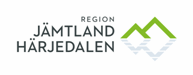 Område patientsäkerhetVårdhygien 24-03-06Enhet:             	Datum:  	                     Ansvarig chef: 							Arbetsrutin för undersöknings/behandlingsrum Allt spill av kroppsvätskor torkas upp direkt och ytan desinfekteras med ett alkoholbaserat ytdesinfektionsmedel med tensid, så kallad punktdesinfektion. Före och efter patientkontakt desinfekteras händerna (även ”friska” patienter kan vara bärare av resistenta bakterier).Efter varje patient desinfekteras:Undersökningsbrits, även om britspapper används (britspapper rekommenderas inte vårdhygieniskt)Britsens eller provtagningsstolens armstöd/benstödYtor där material från patient placerats (ex såromläggningsvagn)Medicinteknisk utrustning som använts tex blodtrycksmanschett, ögon/öron instrument etc som berört patientens bara hud.Finns dator i rummet ska händer desinfekteras innan denne används. Tangentbordet bör desinfekteras dagligen.Desinfektion görs med: Alkoholbaserat ytdesinfektionsmedel med tensid och engångspapper.Utförs av den som ansvarat för patienten på rummet, gäller även läkare.